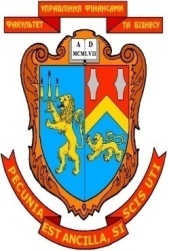 Програма навчальної дисципліни «Інформаційні системи і технології у фінансах» для студентів, які навчаються за галуззю знань 07 «Управляння та адміністрування» спеціальністю 072 «Фінанси, банківська справа та страхування» спеціалізацією «Фінанси, митна та податкова справа» освітнього ступеня бакалавр.“___” _____________ 2020 року – 10 с.Розробник: Васьків О. М., ст. викладач кафедри цифрової економіки та бізнес-аналітики.Розглянуто та ухвалено на засіданні кафедри цифрової економіки та бізнес-аналітикиПротокол № 1 від “28” серпня 2020 р.Завідувач кафедри    _____________         	Шевчук І. Б.   	                                                           (підпис)                               (прізвище, ініціали)Розглянуто та ухвалено Вченою радою факультету управління фінансами та бізнесуПротокол № __ від “__” ______ 2020 р.© Васьків О. М., 2020 рік© ЛНУ імені Івана Франка, 2020 рік1. 	ПОЯСНЮВАЛЬНА ЗАПИСКАІнформаційні технології та системи досить стрімко увійшли в побут як звичайних людей, так і компаній різного профілю, у тому числі фінансових. Разом з тим, створення та функціонування інформаційних технологій у фінансово-економічній сфері має свою специфіку. Адже якщо у виробничій та обслуговуючій сферах інформація є зазвичай побічною або результуючою діяльністю, то у фінансах вона є, водночас, і як сировина, так і продукт (результат) фінансово-економічної діяльності.Предмет навчальної дисципліниПредметом дисципліни «Інформаційні системи і технології у фінансах» є автоматизована обробка економічної інформації, інформаційне забезпечення фінансових установ, системи інформаційних технологій, автоматизація обліку в бюджетних установах та на підприємствах.Мета та завдання навчальної дисципліниМетою навчальної дисципліни «Інформаційні системи і технології у фінансах» є формування знань та вмінь у студентів теоретичних знань та практичних вмінь у галузі організації та функціонування інформаційних систем фінансового обліку, які б дозволили їм ефективно застосовувати у майбутній професійній діяльності основні пакети прикладних програм, у тому числі і спеціалізованих, та самостійно оволодівати новими програмними засобами. Основні завдання: Ознайомлення та вивчення основних сучасних інформаційних технологій, галузей застосування нових інформаційних технологій в професійній діяльності, ознайомлення з організацією та методологією управління фінансами підприємств засобами програми «1С:Підприємство», а також ознайомлення з організацією та методологією розв’язання прикладних задач в галузі фінансової діяльності в організаціях різного типу.Місце навчальної дисципліни в структурно-логічній схеміДисципліна «Інформаційні системи і технології у фінансах» взаємопов’язана з такими дисциплінами як «Інформатика», «Бухгалтерський облік», «Фінанси, гроші і кредит», «Економіка і фінанси суб’єктів підприємництва» та ін.Вимоги до знань та уміньВивчення навчальної дисципліни «Інформаційні системи і технології у фінансах» передбачає досягнення такого кваліфікаційного рівня підготовки бакалавра, за якого він повинен:а) знати: поняття інформації; основні визначення та поняття інформаційних систем та технологій; організаційно-методичні основи створення і функціонування інформаційних систем управління фінансами на базі різних пакетів прикладних програм;  основні правила автоматизації управління фінансами в різних галузях діяльності та в організаціях різних форм власності;б) уміти: усвідомлювати ролі спеціалізованих інформаційних систем, зокрема 1С:Підприємство, в управлінні виробничими процесами на сучасному підприємстві; створювати інформаційну базу підприємства та налаштовувати її параметри на основі інформаційної системи 1С:Підприємство;  розуміти методи технологій обліку активів, зобов’язань та капіталу підприємства; вводити початкові залишки в інформаційній системі 1С:Підприємство; створювати за заповнювати довідники в інформаційній системі 1С:Підприємство; проводити облік грошових коштів, розрахунків, запасів, обліку заробітної плати та виробництва засобами інформаційній системі 1С:Підприємство; формування регламентованих та нерегламентованих звітів засобами інформаційної системи.Опанування навчальної дисципліни «Інформаційні системи і технології у фінансах» повинно задовольняти необхідний рівень сформованості вмінь:Програма складена на 4 кредити.Форма контролю: проміжний модульний контроль, залік.2. Тематичний план НАВЧАЛЬНОЇ ДИСЦИПЛІНИЗміст НАВЧАЛЬНОЇ ДИСЦИПЛІНИТЕМА 1. ЕКОНОМІЧНА ІНФОРМАЦІЯ ТА ЗАСОБИ ЇЇ ФОРМАЛІЗОВАНОГО ОПИСУ. 1С: ПІДПРИЄМСТВО 8.1 БУХГАЛТЕРІЯ ДЛЯ УКРАЇНИ. ЗАГАЛЬНІ ВІДОМОСТІ ПРО ПРОГРАМУ. ФУНКЦІОНУВАННЯ СИСТЕМИ. РОБОТА З ДОВІДНИКАМИ.РУЧНІ ОПЕРАЦІЇ  РЕГЛАМЕНТОВАНОГО ОБЛІКУПоняття економічної інформації. Види та властивості економічної інформації. Класифікація та кодування інформації.. Запуск програми. Режими роботи програми. Головне вікно програми. Система допомоги. Помічник заповнення констант. Загальні відомості про фірму. Константи. Довідники. План рахунків. Операції та проводки. Коректні проводки. Документи. Журнали. Звіти. Організація довідників. Лінійна та ієрархічна організація довідників. Створення групових елементів. Введення нового елемента довідника. Копіювання елементів довідника. Знищення елементів довідника.ТЕМА 2. АВТОМАТИЗОВАНІ ІНФОРМАЦІЙНІ ТЕХНОЛОГІЇ. РОБОТА З ДОКУМЕНТАМИ. АВТОМАТИЗАЦІЯ ОБЛІКУ ГРОШОВИХ КОШТІВ. АВТОМАТИЗАЦІЯ ОБЛІКУ ТОВАРНО-МАТЕРІАЛЬНИХ ЦІННОСТЕЙКласифікація автоматизованих інформаційних технологій (АІТ). Режими автоматизованої обробки інформації. Засоби інтерфейсу введення і виведення інформації в АІС. Деякі найпоширеніші АІТ. Загальні механізми товарних документів. Автоматизація обліку готівкових коштів. Оприбуткування одержаних ТМЦ. Повернення ТМЦ постачальнику.ТЕМА 3. ІНФОРМАЦІЙНЕ ЗАБЕЗПЕЧЕННЯ АІС. АВТОМАТИЗАЦІЯ ОБЛІКУ ПОСЛУГ. АВТОМАТИЗАЦІЯ ОБЛІКУ ОПЕРАЦІЙ ПРОДАЖУ ТОВАРНО-МАТЕРІАЛЬНИХ ЦІННОСТЕЙОсновні відомості про інформаційне забезпечення АІС. Поняття інформаційної бази та форми її організації. Реляційна та ієрархічна база даних. Бази знань. Класифікація та кодування інформації. Автоматизація обліку послуг. Реалізація ТМЦ. Повернення товарів покупцями.ТЕМА 4. Інформаційні технології оброблення економічної інформації. АВТОМАТИЗАЦІЯ СКЛАДСЬКОГО ОБЛІКУ. АВТОМАТИЗАЦІЯ ОБЛІКУ ВРОЗДРІБНІЙ ТОРГІВЛІПоняття автоматизованих інформаційних технологій (АІТ) та їх класифікація. Режими автоматизованої обробки інформації. Засоби інтерфейсу введення і виведення інформації. Характеристика найбільш поширених інформаційних технологій. Технологія комп’ютерних мереж. Складські операції. Інвентаризація ТМЦ. Оприбуткування надлишків ТМЦ. Списання нестач ТМЦ. Переміщення ТМЦ. Використання ТМЦ в господарській діяльності. Облік товарів в роздрібній торгівлі. Надходження в роздріб. Реалізація в роздріб. Операції з роздрібною виручкою. Повернення товарів від покупця.ТЕМА 5. АВТОМАТИЗАЦІЯ ОБЛІКУ ОПЕРАЦІЙ В ІНОЗЕМНІЙ ВАЛЮТІОблік операцій в іноземній валюті. Купівля ТМЦ за валюту. Реалізація ТМЦ на експорт. Облік грошових коштів в іноземній валюті. Валютний підзвіт.ТЕМА 6. КАДРОВИЙ ОБЛІК. АВТОМАТИЗАЦІЯ ОБЛІКУ ПРАЦІ ТА ЗАРОБІТНОЇ ПЛАТИКадровий облік і розрахунок заробітної плати. Облік кадрів. Прийом на роботу. Кадрове переміщення. Звільнення. Облік відпрацьованого часу для розрахунку зарплати. Розрахунок заробітної плати. Виплата заробітної плати працівникам. ТЕМА 7. АВТОМАТИЗАЦІЯ ОБЛІКУ НЕОБОРОТНИХ АКТИВІВОблік необоротних активів і малоцінних активів. Концепція підсистеми. Підсистема "Основні засоби". Купівля обладнання з оприбуткуванням його на склад. Переміщення обладнання. Продаж обладнання і повернення постачальнику. Введення в експлуатацію. Нарахування амортизації. Переміщення ОЗ. Модернізація ОЗ. Інвентаризація ОЗ. Списання ОЗ. Продаж ОЗ. Підсистема "Малоцінні активи"ТЕМА 8. АВТОМАТИЗАЦІЯ ОБЛІКУ ВИРОБНИЧОЇ ДІЯЛЬНОСТІ. ЗВІТИКонцепція підсистеми. Накопичення затрат виробничої діяльності. Відображення виробничих затрат в обліку. Накопичення матеріальних затрат. Накопичення нематеріальних затрат. Відображення затрат на браковану продукцію. Відображення випуску продукції (послуг) в обліку. Випуск внутрішніх послуг. Надання виробничих послуг контрагентам. Розрахунок собівартості. Облік операцій з давальницькою сировиною. Випуск продукції із давальної . Передача продукції замовнику і реалізація послуг по переробці. Розрахунок фактичної собівартості. Звітність підсистеми. Регламентована звітність.4. СПИСОК РЕКОМЕНДОВАНОЇ ЛІТЕРАТУРИ:1. Андрусенко В. М. Інформаційні системи і технології в економіці: опорний конспект лекцій для студ. екон. спец. очної і заочної форм навч. – Х. : ХНАУ ім. В.В.Докучаєва, 2008. – 134 с.2. Аніловська Г. Я., Чуй І. Р., Вус М. Л., Стоколоса Т. М. Інформаційні системи і технології в банківській сфері: навч. посіб. для студ. спец. 6.050105 "Банківські справи". – Л. : ЛКА, 2008. – 332 с.3. Аранчій В. І., Некрасенко Л. А., Зоря О. П., Макаренко Ю. П., Аранчій Д. С. Інформаційні системи і технології у фінансах: навч. посіб. – Полтава : РВВ ПДАА, 2009. – 400 с.4. Бенько М. М.. Інформаційні системи і технології в бухгалтерському обліку: монографія. – К. : Вид-во Київ. нац. торг.-екон. ун-ту, 2010. – 336 с.5. Бережна Л. В. Інформаційні системи та технології у фінансових установах: практикум для студ. напряму підгот. 0501 "Економіка і підприємництво". – Черкаси : ЧДТУ, 2009. – 107 с.6. Беседовський О. М., Коц Г. П. Інформаційні системи та технології в оподаткуванні: конспект лекцій. – Х. : ХНЕУ, 2007. – 292 с.7. Васьків О. М., Шевчук І. Б. Методичні матеріали до лабораторних робіт з навчальної дисципліни «Інформаційні системи в управлінні». – Львів: Львівський національний університет імені Івана Франка, 2019. – 124 с.8. Войтюшенко Н. М., Цибульська Л. О. Інформаційні системи і технології в обліку: навч. посібник для вищ. навч. закладів II-IV рівня акредитації. – Донецьк : ДонНУЕТ, 2009. – 340 c.9. Воронін А. М., Зіатдінов Ю. К., Климова А. С. Інформаційні системи прйняття рішень: навчальний посібник. – К. : НАУ-друк, 2009. – 136 с.10. Галузинський Г. П., Денісова О. О., Писаревська Т. А. Інформаційні системи у бізнесі. Практикум для індивідуальної роботи: навч.- метод. посіб. для самост. вивч. дисципліни. – К. : КНЕУ, 2008. – 524 с.11. Гужва В. М. Інформаційні системи і технології на підприємствах: навч.-метод. посібник для самост. вивчення дисципліни. – К. : КНЕУ, 2008. – 368 с.12. Заячківська Л. Методичні матеріали до курсу "1С Підприємство 8: Бухгалтерія для України" / Л. Заячківська Л. – 65 с.13. Заика А. А. Практика бухгалтерского учета в программе 1С Бухгалтерия 8.1 / А. А. Заика // Im ИНТУИТ. – 2010. – 356 с.14. Орловська А. Б. 1С: Підприємство 8.1. Частина 1. Лабораторний практикум / А. Б. Орловська, А. Є. Жмуркевич. – Львів, електронна книга, 2015. – 76 с.15. Орловська А. Б. 1С: Підприємство 8.1. Частина 2. Лабораторний практикум / А. Б. Орловська, А. Є. Жмуркевич. – Львів, електронна книга, 2016. – 72 с.Додаткова:1. Івахненков С. В. Інформаційні технології в організації бухгалтерського обліку та аудиту : навч. посібн. / С. В. Івахненков. – 4-те вид., випр. і доп. – К. : Знання, 2008. – 343 с.2. Рязанцева Н. А. 1С: Предприятие 8.0. Управление производственным предприятием. Секреты работы / Н. А. Рязанцева, Д. Н. Рязанцев. – СПб. : БХВ-Петербург, 2006. – 704 с. 3. Гартвич А. В. Планирование закупок, производства и продаж в 1С: Предприятие 8 / А. В. Гартвич. – СПб. : Питер, 2007. – 160 с. 4. 1С: Бухгалтерия 8 для Украины. Учебная версия. К: «1С Украина», 2006. – 464 с.5. Рязанцева Н. А., Рязанцев Д. Н. 1С:Предприятие. Торговля и склад. Секреты работы. — СПб.: БХВ-Петербург, 2003. — 368 с.Інтернет-джерела:1. Програма 1С:Підприємство 8 - основні відомості і характеристики. Електронний ресурс]. – Режим доступу: https://www.netsoft.com.ua/1C-Predpriyatiye-8-opisaniye-osnovnyye-kharakteristiki-ukr.html.2. 1С: Бухгалтерія. Посібник для початківця: [Електронний ресурс]. – Режим доступу: http://superschool.com.ua/load/predmeti/informatika/1s_ bugalterija_posibnik_dlja_pochatkivcja/34-1-0-531.3. Автоматизація бухгалтерського, податкового і кадрового обліку в 1С:Підприємство. [Електронний ресурс]. – Режим доступу: https://voloshyn.com.ua/services/1c-accounting..4. Введення в експлуатацію ОЗ. [Електронний ресурс]. – Режим доступу: https://stimul.kiev.ua/materialy.htm?a=vvod_v_ekspluatatsiyu_os.5. Видеоуроки дня начинающих бухгалтеров по 1С, уроки по Медок, бухгалтерский учет для начинающих. [Електронний ресурс]. – Режим доступу: http://www.praktikum.com.ua/buhgalterskie_knigi_dlja_buhgalterov.html..5. Виробництво в «1С: Бухгалтерії 8.1» [Електронний ресурс]. – Режим доступу: https://dtkt.com.ua/show/4cid0869.html..ІНТЕРНЕТ САЙТИВиробництво в «1С: Бухгалтерії 8.1» [Електронний ресурс]. – Режим доступу: https://dtkt.com.ua/show/4cid0869.html.Введення в експлуатацію ОЗ. [Електронний ресурс]. – Режим доступу: https://stimul.kiev.ua/materialy.htm?a=vvod_v_ekspluatatsiyu_osУправление производственным предприятием для Украины. Интернет-поддержка зарегистрированных пользователей [Електронний ресурс]. – Режим доступу: http://v8.1c.ru/regional/ RegionalSolutions_ UA_UPP.htm.Украинский форум 1C [Електронний ресурс]. – Режим доступу: http://devtrainingforum.v8.1c.ru/forum/.Украинский 1С форум. Всѐ про 1С 7.7, 1С 8.0, 1С 8.1, 1С 8.2 [Електронний ресурс]. – Режим доступу: http://pro1c.org.ua.Міністерство фінансів України – www. minfin.gov.uaДержавна податкова адміністрація – www. sta.gov.uaНаціональний банк України – www. bank.gov.uaКонтрольно-ревізійна служба – www. dkrs.gov.uaДержавна комісія з цінних паперів – www. ssmsc.gov.uaНазва рівня сформованості вмінняЗміст критерію сформованості вмінняРепродуктивнийВміння відтворювати знання, передбачені цією програмоюАлгоритмічнийВміння використовувати у практичній діяльності знання при розв’язуванні типових ситуаційТворчийЗдійснювати еврестичний пошук і використовувати знання для розв’язання нестандартних завдань та проблемних ситуаційНомер темиНазва теми1ТЕМА 1. ЕКОНОМІЧНА ІНФОРМАЦІЯ ТА ЗАСОБИ ЇЇ ФОРМАЛІЗОВАНОГО ОПИСУ. 1С: ПІДПРИЄМСТВО 8.1 БУХГАЛТЕРІЯ ДЛЯ УКРАЇНИ. ЗАГАЛЬНІ ВІДОМОСТІ ПРО ПРОГРАМУ. ФУНКЦІОНУВАННЯ СИСТЕМИ. РОБОТА З ДОВІДНИКАМИ. РУЧНІ ОПЕРАЦІЇ  РЕГЛАМЕНТОВАНОГО ОБЛІКУ2ТЕМА 2. АВТОМАТИЗОВАНІ ІНФОРМАЦІЙНІ ТЕХНОЛОГІЇ РОБОТА З ДОКУМЕНТАМИ. АВТОМАТИЗАЦІЯ ОБЛІКУ ГРОШОВИХ КОШТІВ. АВТОМАТИЗАЦІЯ ОБЛІКУ ТОВАРНО-МАТЕРІАЛЬНИХ ЦІННОСТЕЙ3ТЕМА 3. ІНФОРМАЦІЙНЕ ЗАБЕЗПЕЧЕННЯ АІС. АВТОМАТИЗАЦІЯ ОБЛІКУ ПОСЛУГ. АВТОМАТИЗАЦІЯ ОБЛІКУ ОПЕРАЦІЙ ПРОДАЖУ ТОВАРНО-МАТЕРІАЛЬНИХ ЦІННОСТЕЙ4ТЕМА 4. Інформаційні технології оброблення економічної інформації. АВТОМАТИЗАЦІЯ СКЛАДСЬКОГО ОБЛІКУ. АВТОМАТИЗАЦІЯ ОБЛІКУ В РОЗДРІБНІЙ ТОРГІВЛІ5ТЕМА 5. АВТОМАТИЗАЦІЯ ОБЛІКУ ОПЕРАЦІЙ В ІНОЗЕМНІЙ ВАЛЮТІ6ТЕМА 6. КАДРОВИЙ ОБЛІК. АВТОМАТИЗАЦІЯ ОБЛІКУ ПРАЦІ ТА ЗАРОБІТНОЇ ПЛАТИ7ТЕМА 7. АВТОМАТИЗАЦІЯ ОБЛІКУ НЕОБОРОТНИХ АКТИВІВ8ТЕМА 8. АВТОМАТИЗАЦІЯ ОБЛІКУ ВИРОБНИЧОЇ ДІЯЛЬНОСТІ. ЗВІТИ